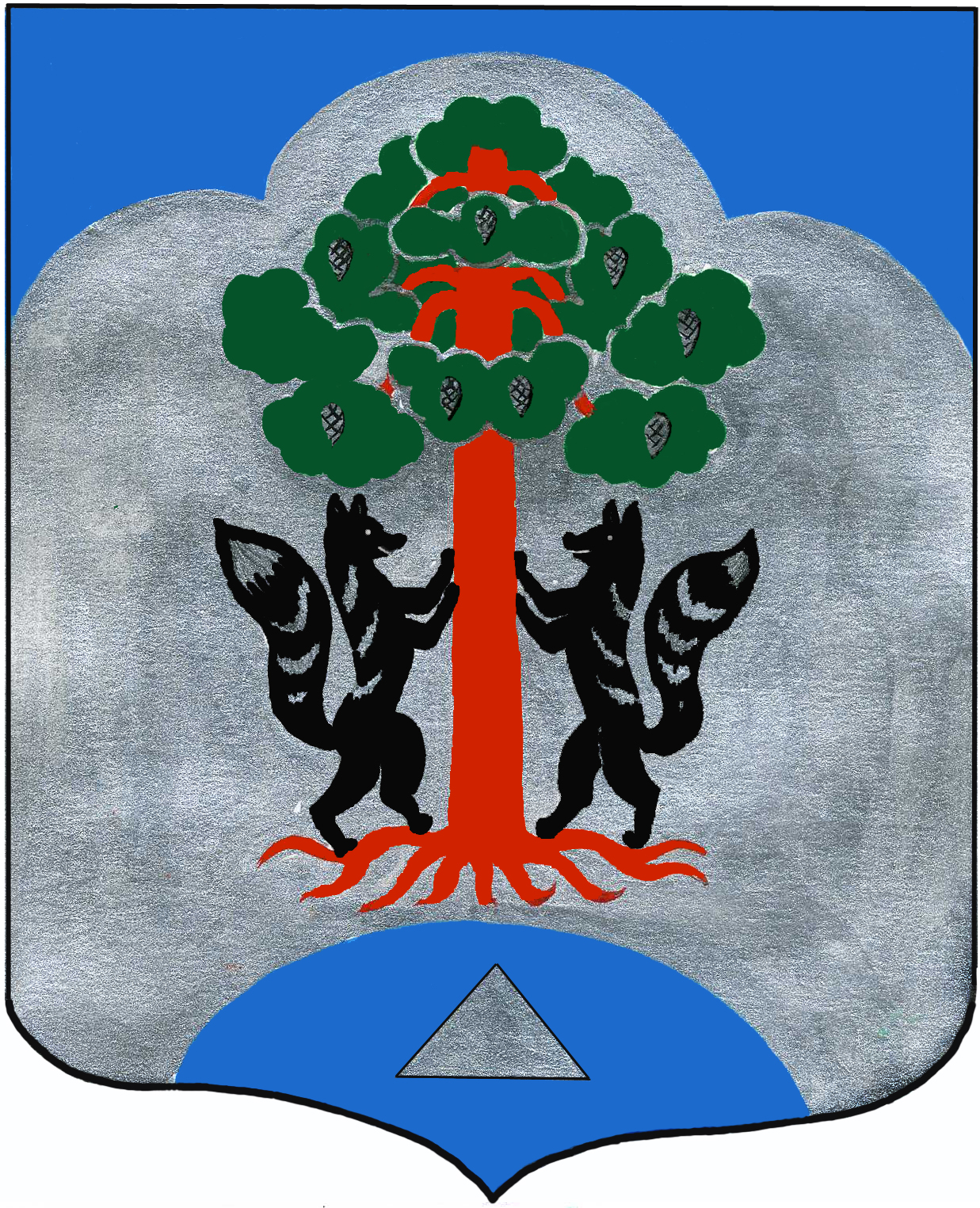 АДМИНИСТРАЦИЯМО СОСНОВСКОЕ СЕЛЬСКОЕ ПОСЕЛЕНИЕМО ПРИОЗЕРСКИЙ МУНИЦПАЛЬНЫЙ РАЙОНЛЕНИНГРАДСКОЙ ОБЛАСТИПОСТАНОВЛЕНИЕОт 10 ноября 2023 года   									      №  165О проведении повторного открытого аукционапо продаже муниципального имущества в электронной формеВ соответствии со ст. 448 Гражданского кодекса Российской Федерации, Федеральным законом от 06.10.2003 № 131-ФЗ «Об общих принципах организации местного самоуправления в Российской Федерации», Земельным кодексом Российской Федерации" от 25.10.2001 N 136-ФЗ (ред. от 06.02.2023), Постановлением Правительства РФ от 27.08.2012 № 860 «Об организации и проведении продажи государственного или муниципального имущества в электронной форме», Уставом МО Сосновское сельское поселение МО Приозерский муниципальный район Ленинградской области, решением Совета депутатов Сосновского сельского поселения от 27 апреля 2016 года №72 «Об утверждении Положения о подготовке и организации аукциона по продаже земельного участка находящегося в муниципальной собственности»администрация Сосновского сельского поселения Приозерского муниципального района Ленинградской области ПОСТАНОВЛЯЕТ:По результатам не состоявшегося открытого аукциона, по причине отсутствия заявок, провести повторный открытый аукцион по продаже муниципального имущества в электронной форме в отношении объекта недвижимости (лот №1):ЛОТ №1 – земельный участок, расположенный по адресу: Ленинградская область, Приозерский район, Сосновское сельское поселение, вблизи деревни Снегиревка. кадастровый номер: 47:03:1208002:376категория земли: земли сельхозназначенияразрешенное использование: для дачного строительстваобщая площадь – 800 (Восемьсот) м. кв.являющийся собственностью МО Сосновское сельское поселение МО Приозерский муниципальный район ЛО, номер вещного права: 47:03:1208002:376-47/053/2022-8 от 11.10.2022. Право собственности на недвижимое имущество: земельный участок для дачного строительства, зарегистрировано в управлении Федеральной регистрационной службы по Санкт-Петербургу и Ленинградской области.Существует возможность подведения к земельному участку системы холодного водоснабжения СНТ "Сосновские озера – 2". (справка №1 от 20 декабря 2022 г)	Существует возможность подведения к земельному участку электрических сетей ПАО «Россетти Ленэнерго». Максимальная мощность – 15 кВт. (Исходные данные для проектирования от 04.04.2023 №ЭСКЛ/16-39/662)2.	Утвердить   способ   продажи муниципального имущества – открытый повторный аукцион в электронной форме.3.	Назначить начальную цену повторного открытого аукциона в размере – 1 319 500 (Один миллион триста девятнадцать тысяч пятьсот) рублей 00 копеек, сумма задатка   – 10%   от начальной (стартовой) цены, что составляет 131 950 (Сто тридцать одна тысяча девятьсот пятьдесят) рублей 00 копеек,  Шаг аукциона составляет 3% - 39 585 (Тридцать девять тысяч пятьсот восемьдесят пять) рублей 00 копеек от начальной (стартовой) цены, шаг аукциона не изменяется в течение всего аукциона.4.	 Назначить проведение аукциона на 11 декабря 2023 года в 10 час. 00 мин на электронной торговой площадке, в сети «Интернет»: www.fabrikant.ru5.	Утвердить информационное сообщение о проведении продажи в электронной форме (извещение) согласно Приложению №1.6.	Утвердить форму подачи заявок на участие в электронном аукционе по продаже имущества (согласно Приложению №2 к настоящему постановлению).7.	Утвердить проект договора купли-продажи объекта недвижимости (согласно Приложению №3 к настоящему постановлению).8.	Начальнику сектора по управлению муниципальным имуществом администрации МО Сосновское сельское поселение МО Приозерский муниципальный район Ленинградской области (Серов А.А.) разместить извещение о проведении аукциона  на официальном сайте www.torgi.gov.ru, на официальном сайте муниципального образования «Сосновское сельское поселение» www.admsosnovo.ru в сети «Интернет», на электронной торговой площадке на сайте www.fabrikant.ru.9.	Настоящее постановление вступает в силу с момента его опубликования на официальном сайте муниципального образования «Сосновское сельское поселение» в сети «Интернет».10.	Контроль за исполнением постановления оставляю за собой.Заместитель главы администрации по экономике                                                и.о. главы администрации							 А.С. БеспалькоИсполнитель Серов А.А. 8(905)208-08-63